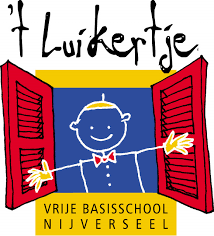 Eerste oudercontact					WOENSDAG 30 AUGUSTUS 2017 om 19u30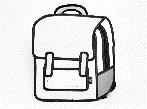 Start van het schooljaar				VRIJDAG 1 SEPTEMBER 2017		Vrije dagen van het eerste trimester Kerstvakantie            		VAN MAANDAG 25 DECEMBER 2017 TOT EN MET ZONDAG 7 JANUARI 2018 Vrije dagen van het tweede trimester Paasvakantie				VAN MAANDAG 2 APRIL 2018 TOT EN MET ZONDAG 15 APRIL 2018 Vrije dagen van het derde trimester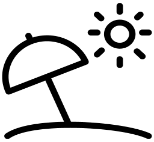  De zomervakantie				     			begint op ZONDAG 1 JULI 2018Vakantiedagen tijdens het schooljaar 2017 – 2018 Schoolvrije dag  Pedagogische studiedag  Herfstvakantie  Wapenstilstand  Schoolvrije dag 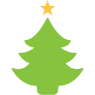 WOENSDAG 27 SEPTEMBER 2017WOENSDAG 18 OKTOBER 2017VAN MAANDAG 30 OKTOBER 2017TOT EN MET ZONDAG 5 NOVEMBER 2017ZATERDAG 11 NOVEMBER 2017WOENSDAG 29 NOVEMBER 2017Krokusvakantie Pedagogische studiedag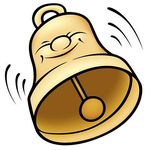 VAN MAANDAG 12 FEBRUARI 2018 T/M ZONDAG 18 FEBRUARI 2018VRIJDAG 9 MAART 2018Schoolvrije dagDag van de arbeid   Hemelvaartsdag      Brugdag                    Pinkstermaandag    MAANDAG  30 APRIL 2018DINSDAG 1 MEI 2018DONDERDAG 10 MEI 2018VRIJDAG 11 MEI 2018MAANDAG 21 MEI 2018